ВНИМАНИЕ!В нашем колледже работает
анонимная «ПОЧТА ДОВЕРИЯ»Если у Вас возникли проблемыЕсли Вы стали свидетелем ситуации, в которой необходимо незамедлительное вмешательствоЕсли у Вас есть личная проблема, которую Вы не в состоянии решить самиЕсли Вы почувствовали себя некомфортно в стенах нашего колледжа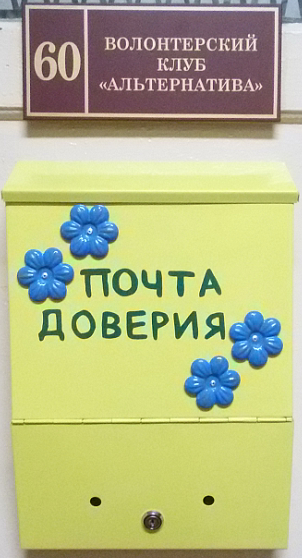 То Вы можете оставить свое обращение (письмо, записку) с вопросами, просьбами, пожеланиямиМесто расположения «Почты Доверия»: 2 этаж, каб.60, клуб «Альтернатива»КОНФИДЕНЦИАЛЬНОСТЬ ГАРАНТИРУЕТСЯНЕ МОЛЧИТЕ! ВАС ОБЯЗАТЕЛЬНО УСЛЫШАТ!ВЫХОД ЕСТЬ ВСЕГДА! ДАВАЙТЕ НАЙДЕМ ЕГО ВМЕСТЕ!